.Intro – 3 Counts (fast intro)S1: Step sweep x 2,S2: ½ diamond fall awayS3: Step sweep x2S4: ½ diamond fall awayS5: Step point x2S6: Weave, dragS7: Drag, ½ twinkle turnS8: Step sweep, weaveS9: Drag x 2S10: Forward turning basicRESTART HERE: walls 2 & 4 facing 12.00S11: Sway forward, sway back with prepS12: ½ pencil turn L, Full turn forwardS13: Walk x2TAG during wall 5S14: Forward turning basicS15: Sway forward, sway back with prepNOTE: On this section of rocks feel free to double clap as you rock forward and double clap as you prep. You will hear the big beats the first 2 times you dance this section but not on the third!S16: ½ pencil turn L, Full turn forwardTo start the dance again square up to 6.00 as you take the first step on LF.TAG: [18 counts] Happens during wall 5 (AFTER S13)Monterey point hold, spiral full turn, sweepMonterey point hold, spiral full turn, sweepWalk x2Hope you enjoy this little waltzOne Wing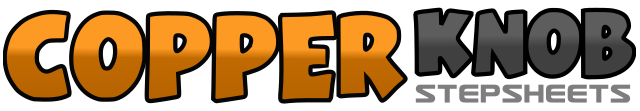 .......Count:96Wall:2Level:Advanced.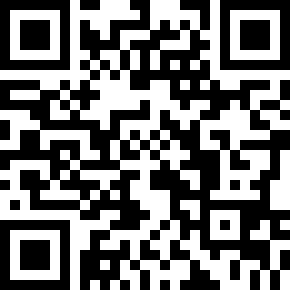 Choreographer:Fred Whitehouse (IRE) - January 2016Fred Whitehouse (IRE) - January 2016Fred Whitehouse (IRE) - January 2016Fred Whitehouse (IRE) - January 2016Fred Whitehouse (IRE) - January 2016.Music:One Wing - Jordin Sparks : (Album: Sparkle)One Wing - Jordin Sparks : (Album: Sparkle)One Wing - Jordin Sparks : (Album: Sparkle)One Wing - Jordin Sparks : (Album: Sparkle)One Wing - Jordin Sparks : (Album: Sparkle)........1,2,3Step LF forward, sweep RF from back to front over 2 counts4,5,6Step RF forward, sweep LF from back to front over 2 counts1,2,3Cross LF over R, step RF back diagonal, step LF back diagonal (10.30)4,5,6Step RF back, step LF to L squaring up to 9.00, step RF forward diagonal (7.30)1,2,3Step LF forward squaring up to 6.00, sweep RF from back to front over 2 counts4,5,6Step RF forward, sweep LF from back to front over 2 counts1,2,3Cross LF over R, step RF back diagonal, step LF back diagonal (4.30)4,5,6Step RF back, step LF to L squaring up to 9.00, step RF forward diagonal (1.30)1,2,3Step LF forward, point RF to R side (facing diagonal 1.30)4,5,6Step RF back, point LF to L side squaring up to 12 (as you look forward at 12.00)1,2,3Cross LF over R, step RF to R side, step LF behind R,4,5,6Step R to R side, drag LF towards R1,2,3Step LF to L side, drag RF towards L4,5,6Cross RF over L, ¼ turn R stepping LF back (3.00), ¼ turn R stepping RF to R side (6.00)1,2,3Cross LF over R, sweep RF from back to front (6.00)4,5,6Cross RF over L, step LF to L side, step RF behind L1,2,3Step LF to L side, drag RF towards L4,5,6Step RF to R side, drag LF towards R making 1/8 turn R finish facing diagonal 7.301,2,3Step LF forward, ¼ turn L stepping RF to R side, ¼ turn L stepping LF back (dance on the diagonal)4,5,6Step RF back, ¼ turn L stepping LF to L side, ¼ turn L stepping RF forward (7.30)1,2,3Rock forward on LF (over 3 counts)4,5,6Recover on to RF (prep body to R)1,2,3Make ½ turn L placing weight on LF closing RF next to L (pencil turn)4,5,6Step forward RF, ½ turn R stepping LF back, ½ turn R stepping RF forward (1.30)1,2,3Walk forward on LF drag R4,5,6Walk forward on RF drag L1,2,3Step LF forward, ¼ turn L stepping RF to R side, ¼ turn L stepping LF back (dance on the diagonal)4,5,6Step RF back, ¼ turn L stepping LF to L side, ¼ turn L stepping RF forward (1.30)1,2,3Rock forward on LF (over 3 counts)4,5,6Recover on to RF (prep body to R)1,2,3Make ½ turn L placing weight on LF closing RF next to L (pencil turn)4,5,6Step forward RF, ½ turn R stepping LF back, ½ turn R stepping RF forward (7.30)1,2,3,4,Step LF forward to 12.00, point RF to R side hold until count 45,6Make full Spiral turn R keeping weight on L, step RF forward sweeping LF from back to front1,2,3,4,Step LF forward to 12.00, point RF to R side hold until count 45,6Make full Spiral turn R keeping weight on L, step RF forward sweeping LF from back to front1-6Cross LF forward, cross RF forward. (2 slow cross walks)